Институт Электроэнергетики и электроникиКафедра Электрических станций им. В.К.ШибановаПрактическая работа 1по дисциплине «Организация диагностики электрооборудования ЭС и ПС»                                                                                      Выполнил: студент                                                                                      Аманов Н.Ю.                                                                                      Группа ЗЭу-1-18                                                                                      Руководитель работы:                                                                                      Зарипов Д.К.                                                        2021г.ЗАДАЧИ1. Определить расчетное напряжение промышленной частоты при нормальных атмосферных условиях для воздушного промежутка игла-заземленная плоскость с расстоянием между электродами 27 см.. .Ответ: 2. Найти допустимое расстояние в воздушном промежутке между электродами в виде двух игл при нормальных атмосферных условиях и расчетном напряжении 100 кВ частотой 50 Гц. Для промежутка игла-игла при 40 < Uрас < 380 кВ (9 < l < 100 см).Ответ: допустимое расстояние l=24,5 см3. Определить расчетное напряжение полного грозового импульса отрицательной полярности при нормальных атмосферных условиях для воздушного промежутка игла - заземленная плоскость. Длина изоляционного промежутка равна 70 см. б) при отрицательной полярности импульса для 400 < Uрас. гр. < 1600 кВ (40 < l < 200 см).Ответ: 4.	Найти допустимое расстояние и промежутке игла-плоскость, заполненным трансформаторным маслом, при расчетном напряжении 100 кВ частотой 50 Гц. а) для промежутка игла - плоскость при 50 < Uрас < 725 кВ (3 < l < 150 см);Ответ: допустимое расстояние l=8,61 см5. Оценить мощность диэлектрических потерь переменного электрического поля частотой 50 Гц с напряженностью 100 кВ/см в 1 см3 промышленного трансформаторного масла. Для масла tgδ = 1.6х10-3 относительная диэлектрическая проницаемость - 2,2. Ответ: мощность диэлектрических потерь равна 0,8 В6. Рассчитайте температуру изолятора емкостью 100 пФ с tgδ = 10 % и термическим сопротивлением 2К/Вт, находящегося под действующим напряжением 10 кВ переменного тока частотой 50 Гц. Температура окружающего воздуха  20 0С. Ответ. 62,8 К7. В гирлянде из трех изоляторов, каждый из которых имеет емкость 50 пФ и термическое сопротивление 2 К/Вт, находящейся под действующим напряжением 35 кВ переменного тока частотой 50 Гц, имеется один дефектный изолятор с tgδ = 10 %. Рассчитать разность температур между дефектным и исправным изоляторами, считая что распределение напряжения в гирлянде сохраняется равномерным. Ответ. Разность температур между дефектным, пробитым и исправными изоляторами составит 0,2 0С.8.	В гирлянде из трех изоляторов, каждый из которых имеет емкость  50 пФ и термическое сопротивление 2 К/Вт, находящейся под действующим напряжением 35 кВ переменного тока частотой 50 Гц, имеется один дефектный изолятор с tgδ = 10 %, один полностью пробитый изолятор и один исправный. Рассчитать разности температур между дефектным, пробитым и исправным изоляторами, считая напряжение на дефектном и исправном изоляторах одинаковым.Решение.Согласно условию задачи можно пренебречь частичными емкостями изоляторов относительно  провода и заземленной опоры. Тогда, схема замещения гирлянды изоляторов может быть представлена в виде, показанном на рис. 1.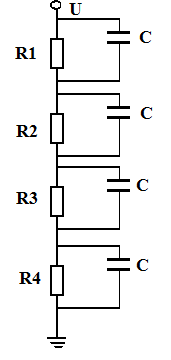 Рис.1. Схема замещения гирлянды из 4-х изоляторов.В соответствии со схемой на рис.1. все изоляторы в гирлянде эквивалентны и падение напряжения на каждом из них в исправной гирлянде одинаково и равно U/4= 8,75 кВ. Будем считать, что второй изолятор является пробитым и его сопротивление R2=0, а третий изолятор – дефектным (частично пробитым). В случае с одним пробитым изолятором напряжение распределяется уже между тремя оставшимися изоляторамии к каждому из них приложено напряжение Ui=11,7 кВ. У исправных изоляторов активное сопротивление намного больше емкостного и можно считать, чтоR1=R4=∞, а тепловые потери отсутствуют. Тепловые потери также отсутствуют на пробитом изоляторе, поскольку падение напряжения на нем Ui=0.Рассчитаем мощность диэлектрических потерь в гирлянде Р, которая будет равна потерям на дефектном изоляторе.где  f-частота переменного тока,Гц;Ui–падение напряжения на изоляторе, В;С – емкость изолятора, Ф;tgδ – тангенс угла диэлектрических потерь.Подставив числовые значения в формулу , получимP=(11,7·103)2·2·3,14·50·50·10-12·0,1≈ 0,2 Вт.Мощность Р, выделяемая на дефектном изоляторе, полностью преобразуется в тепло, что выражается в повышении его температуры над температурой окружающей среды на величину разность температур ∆Т. На исправном и пробитом изоляторах тепло не выделяется и температура на них остается равной температуре окружающей среды. Повышение температуры на дефектном изоляторе вычисляется из закона Ома для тепловой цепи по формуле ∆Т=Р·Rт,                                                                      где Rт – термическое сопротивление, К/Вт.Подставив числовые значения в формулу получим∆Т=0,2·2= 0,4 КПримечание. Температура может выражаться в градусах Кельвина (К) или в градусах Цельсия (0С). Ответ. Разность температур между дефектным, пробитым и исправными изоляторами составит 0,4 0С.К Г Э УМИНИСТЕРСТВО НАУКИ И ВЫСШЕГО ОБРАЗОВАНИЯРОССИЙСКОЙ ФЕДЕРАЦИИФедеральное государственное бюджетное образовательное учреждение высшего образованияГосударственное образовательное учреждение высшего образования«КАЗАНСКИЙ ГОСУДАРСТВЕННЫЙ ЭНЕРГЕТИЧЕСКИЙ УНИВЕРСИТЕТ»(ФГБОУ ВО «КГЭУ»)